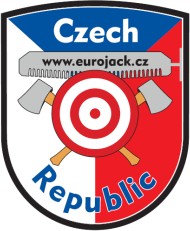 REGISTRAČNÍ FORMULÁŘ na závodmistrovství Evropy Eurojack 2/2022Česká Republika – Jihlava 11. a 12. června 2022Každý závodník musí vyplnit jednu registraci, vč. závodníků, kteří jsou v top 10 současného seriálu Eurojack 2022!!!Zúčastním se závodu v LEZENÍ (10m):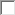 ♀ Ženy (pouze ke zvonku)v sobotu 11/6/2022 po kvalifikačním závodě Eurojackv neděli 12/6/2022 po finálovým závodem EurojackANO	NE♂ Muži v sobotu 11/6/2022 po kvalifikačním závodě EurojackANO	NEZúčastním se závodu „JACK & JILL“ v sobotu 11/6/2022 po kvalifikačním závodě:ANO	NENa závod „JACK & JILL“ bude počet přijatých přihlášek omezen na 10 párů.Zúčastním se pouze samostatného/samostatných závod u lezení. (Nezúčastním se kvalifikačního či finálového závodu ME Eurojack)ANO	NESchůze závodníků, výdej startovních čísel a závodního dřeva:Sobota 11. června 2022 v 10:00 hodin. (Začátek závodu ve 12:00 hodin.)Neděle 12. června 2022 v 09:30 hodin. (Začátek závodu ve 12:00 hodin.)Automaticky kvalifikovaní závodníci do nedělního finálového závodu, tj. top 10 současného seriálu, se musí hlásit v sobotu 11. června 2022 nejpozději do 18:00 hodin v kancelářizávodu! Tel. číslo kanceláře závodu je: 777 657 299.V nedělním finále pro muže se utká 18 závodníků. V nedělním finále pro ženy se utkají 3 závodnice.Účast v závodě bude probíhat dle mezinárodních pravidel Eurojack a je na vlastní riziko.V souladu s nařízením Evropského parlamentu a Rady (EU) 2016/679, o ochraně fyzických osob v souvislosti se zpracováním osobních údajů o volném pobytu těchto údajů (obecné nařízení o ochraně osobních údajů – dále jen „nařízení GDPR“ a zákonem č. 110/2019 Sb., o zpracování osobních údajů, uděluji souhlas ke zpracování shora uvedených osobních údajů pro účely vedení seznamů a evidencí potřebných k provedení činnosti souvisejících se zajištěním závodu Eurojack. Dále svým podpisem této přihlášky uděluji souhlas k možnému použití foto a video dokumentace ze závodu v mediích, na stránce Eurojack.cz a na sociálních sítích.Vyplněnou a podepsanou přihlášku prosím zašlete na adresu: silova@eurojack.czUzávěrka přihlášek je 27. května 2022!!!Disciplíny pro kvalifikaci (muži i ženy) v sobotu 11.6.2022:Single Buck (ruční pila)Flying discs (20) (létající kotouče – 20 kotoučů)Underhand Chop (přesekávání ležícího kmene)Muži Ø 30cmŽeny Ø 27cmDisciplíny pro finále závodu v neděli 12.6.2022:Muži: 	Ženy:Underhand Chop (přesekávání ležícího kmene)	- Underhand Chop (27 cm Ø)Flying discs (20x)	- Flying discs (20x)Single Buck (ruční pila)	- Single Buck (ruční pila)Power Saw	- Axe Throwing (házení sekyrou)Treetopping (10m) (kombinace: lezení+řezání ruční pilou)Springboard (2 prkna)Jméno:Příjmení:Datum narození:Adresa:Město/obec:PSČ:Země:Telefon:Email:Zaměstnání:Springboard na 2 prkna:PRAVÁLEVÁ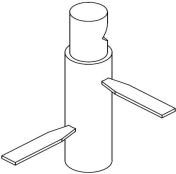 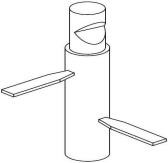 